Fragebogen						  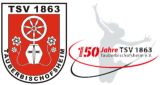 zur Teilnahme von Kindern, Jugendlichen und Erwachsenen am Trainings- und Übungsbetrieb der 
JUDO - Abteilung im TSV 1863 Tauberbischofsheim Datum:Start / Ende der Trainingseinheit:Name der Übungsleiterin/des Übungsleiters:Angaben zum Kontaktrisiko und Symptomen Ich hatte innerhalb der letzten 14 Tage keinerlei Kontakt zu einem bestätigten 
     SARS-CoV-2 Fall. Ich habe keinerlei Symptome einer Atemwegsinfektion oder erhöhte Temperatur.HygienerichtlinienHiermit bestätige ich, dass ich über die geltenden Hygienerichtlinien des Vereins informiert wurde und mich zu dessen Einhaltung verpflichte.___________________				_____________________________Datum		UnterschriftMit der Unterschrift bestätigen die Teilnehmer*innen, dass sie beim Betreten der Sportstätte absolut symptomfrei sind. Außerdem stimmen die Teilnehmer*innen zu, dass ihre persönlichen Daten zum Zwecke der Kontaktaufnahme im Zusammenhang mit einer möglichen COVID-19 Infektion durch einen Vertreter des oben genannten Vereins genutzt und für 4 Wochen gespeichert werden dürfen. Die Daten dürfen auf Anfrage ebenfalls an die zuständige Gesundheitsbehörde weitergegeben werden. *Auskunftserteilung gegenüber dem Gesundheitsamt oder der Ortspolizeibehörde nach §§ 16, 25 IfSG*Verordnung des Kultusministeriums und des Sozialministeriums über Sportstätten(Corona-Verordnung Sportstätten)in der gültigen Fassung.NameVornameGeburtsdatumAdresseTelefonE-Mail